teachers guide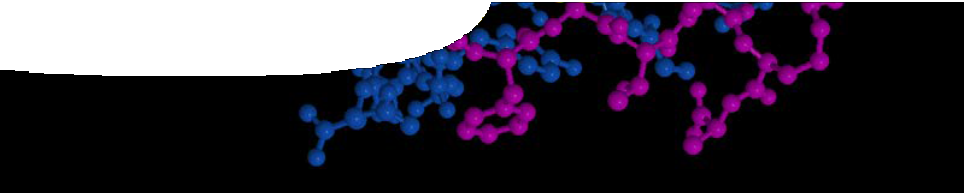 Proteins 3:Protein moleculesComponentsPurposeStudents develop an understanding of the molecular structure of proteins and why they are important in our body.Activity summaryOutcomesStudents understand that:proteins are essential molecules;proteins are made of chemically-bonded subunits called amino acids; andthe order of amino acids in a protein is determined by a DNA sequence.Teachers notesThe learning object contains images of selected proteins from RCSB Protein Data Bank (www.rcsb. org). Students examine these images to observe  that proteins are made of  simpler  units.  Through the learning object, students learn that the simpler units are called amino acids, that they are chemically combined, and that their order is specifically determined by the nucleotide order in DNA.At the end of the learning object, students play bingo to practise using a triplet code of nucleic acids to determine an amino acid. This may be done as a class activity.Ask students to draw a 9-square grid (3 x 3) and then fill it in with names of amino acids. Codons are then called out (eg AUG) and students consult the genetic code reading frame table to determine what amino acid is being coded for. If this amino acid appearson their grid they cross it out. Three in a row, in any direction, is bingo.Using JmolImages of protein molecules in the learning object What is a protein? are displayed using Jmol: an open- source Java viewer for chemical structures in 3D.The following keyboard commands are used by Jmol to manipulate images. Note: The x-axis goes left to right across the screen, the y-axis up and down, and thez-axis is perpendicular.More commands are available by right-clicking in a Jmol window (Macintosh: Control-click).Acknowledgementslearning object, What is a protein?Image of haemoglobin: Park, S.Y., Yokoyama, T., Shibayama, N., Shiro, Y., & Tame, J. R. (2006). 1.25 Å resolution crystal structures of human haemoglobin in the oxy, deoxy and carbonmonoxy forms. J. Mol. Biol. 360, 690-701, created with Jmol: an open-source Java viewer for chemical structures in 3D (jmol.sourceforge.net).Image of myosin: Rayment, I., Rypniewski, W.R., Schmidt- Base, K., Smith R., Tomchick, D. R., Benning, M.M., Winkelmann, D. A., Wesenberg, G., & Holden, H.H. (1993). Three-dimensional structure of myosin subfragment–1: a molecular motor. Science 261, 50-58, created with Jmol: an open-source Java viewer for chemical structures in 3D (jmol. sourceforge.net).Image of insulin: Timofeev, V.I., Chuprov-Netochin, R.N., Samigina, V.R., Bezulglov, V.V., Miroshnikov, K. A., & Kranova,I.P. (2010). X-ray investigation of gene-engineered human insulin crystallized from a solution containing polysialic acid. Acta Crystallogr., Sect. F 66, 259-263, created with Jmol: an open-source Java viewer for chemical structures in 3D (jmol. sourceforge.net).Image of human growth hormone: Chantalat, L., Jones, N.D., Korber, F., Navaza, J., & Pavlovsky, A.G. (1995). The crystal structure of wild-type growth-hormone at 2.5 Å resolution. Protein Pept. Lett. 2, 333-340, created with Jmol: an open- source Java viewer for chemical structures in 3D (jmol. sourceforge.net).Designed and developed by the Centre for Learning Technology, The University of Western Australia.Production team: Anton Ball, Helen Billiald, Pauline Charman, Jan Dook, Alwyn Evans, Dan Hutton, Bec McKinney, Emma Pointon, Jodie Ween and Michael Wheatley. Thanks to Bob Fitzpatrick, Jenny Gull, Charmaine White and Wendy Sanderson.Technical requirementsThe learning object requires Adobe Flash Player version 8 or later (this is a free download from www. adobe.com). It can be placed on a web or file-server and run either locally or remotely in a web browser. The teachers guide, worksheet and data sheet require Adobe Reader (version 5 or later), which is a free download from www.adobe.com. The worksheet is also available in Microsoft Word format.SPICE resources and copyrightAll SPICE resources are available from the Centre for Learning Technology at The University of Western Australia (UWA). Selected SPICE resources are available through the websites of Australian State and Territory Education Authorities.Copyright of SPICE Resources belongs to The University of Western Australia unless otherwise indicated.Teachers and students at Australian schools are granted permission to reproduce, edit, recompile and include in derivative works the resources subject to conditions detailed at spice.wa.edu.au/usage.All questions involving copyright and use should be directed to SPICE at UWA.Web: spice.wa.edu.au Email: spice@uwa.edu.au Phone: (08) 6488 3917Centre for Learning Technology (M016) The University of Western Australia35 Stirling HighwayCrawley WA 6009Associated SPICE resourcesProteins 2: Protein molecules may be used in conjunction with related SPICE resources to teach the topic of proteins.NAMEDESCRIPTIONAUDIENCE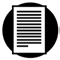 Protein moleculesteachers guideThis guide explains how to use a learning object to build students’ understanding of the molecular structure of proteins.teachers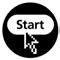 What is a protein?learning objectThis interactive learning object explains what proteins are. It introduces students to amino acids and how they combine to form proteins.students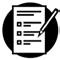 Exploring proteinsworksheetThis worksheet may be used by students in conjunction with the learning object, What is a protein?students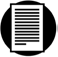 Genetic code reading frame tabledata sheetThis table summarises the amino acid triplet code. Students may use this for the bingo activity that concludes the learning object, What is a protein?studentsACTIVITYPOSSIBLE STRATEGYStudents work through the interactive learning object, What is a protein? Students explore types of protein molecules and learn that they are composed of amino acids.individually or in pairsStudents answer questions on the worksheet, Exploring proteins.individuallyStudents play bingo using the data sheet, Genetic code reading frame table.individually or in pairsrotate about x-axisdrag mouse up-downrotate about y-axisdrag mouse left-rightrotate about z-axishold shift-key and drag mouse left-rightzoom in and outhold shift-key and drag mouse up-downmove model in x-y planehold shift-key, double- click and hold mouse down while dragging (on Macintosh press Command and Option keys, drag mouse)reset viewpress shift key, double- click on backgroundDESCRIPTIONLEARNING PURPOSEProteins (overview)This learning pathway shows how a number of SPICE resources can be combined to teach the topic of proteins.Proteins 1: The importance of proteinsA video highlights the essential role played by proteins in living organisms.EngageProteins 2: Looking at proteinsStudents complete a practical activity to isolate and visualise proteins in tissue samples, using gel electrophoresis.ExploreProteins 3: Protein moleculesStudents work through an interactive learning object that explains the molecular structure of proteins.ExplainProteins 4: Making proteinsStudents work through an interactive learning object that explains how proteins are made by living organisms. A fact sheet summarises the main stages of transcription and translation.ExplainProteins 5: Defective proteinsWhat happens when the process of protein formation goes wrong? A case study about Kuro disease explains some implications.Elaborate